БАШҠОРТОСТАН РЕСПУБЛИКАҺЫ                                             РЕСПУБЛИка БАШКОРТОСТАН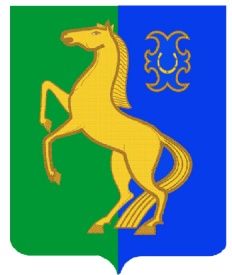 ЙƏРМƏКƏЙ районы                                                            совет сельского поселениямуниципаль РАЙОНЫның                                                 Нижнеулу-елгинский сельсоветтҮбəнге олойылfа АУЫЛ СОВЕТЫ                                           МУНИЦИПАЛЬНОГО РАЙОНА   ауыл БИЛƏмƏҺе  советы                                                            ЕРМЕКЕЕВСКий РАЙОН  452196, Түбǝнге Олойылға, Йǝштǝр урамы,10                                          452196, с. Нижнеулу-Елга, ул. Молодежная,10    Тел. (34741) 2-53-15                                                                                    Тел. (34741) 2-53-15            ҠАРАР                                                          № 8/6                                        РЕШЕНИЕ12 август 2020 г.                                                                             12 августа  2020 г.О назначении публичных слушаниях по проекту решения  Совета сельского поселения  Нижнеулу-Елгинский сельсовет муниципального района Ермекеевский район Республики Башкортостан « О  внесении  изменений и дополнений в Устав сельского поселения Нижнеулу-Елгинский  сельсовет муниципального района Ермекеевский район Республики Башкортостан»В соответствии с п.1 ст. 28 Федерального закона «Об общих принципах организации местного самоуправления в Российской Федерации», п.3 ст.11 Устава  сельского поселения  Нижнеулу-Елгинский сельсовет муниципального района Ермекеевский район Республики Башкортостан, п. 1.3.1  Положения о порядке проведения публичных слушаний в сельском поселении  Нижнеулу-Елгинский сельсовет муниципального района Ермекеевский район Республики Башкортостан, утвержденного решением Совета сельского поселения  Нижнеулу-Елгинский сельсовет муниципального района Ермекеевский район Республики Башкортостан № 2.10  от 30 марта 2007 года, Совет сельского поселения Нижнеулу-Елгинский   сельсовет муниципального района Ермекеевский район Республики Башкортостан РЕШИЛ:             1. Назначить публичные слушания по проекту решения Совета  сельского поселения  Нижнеулу-Елгинский сельсовет муниципального района Ермекеевский район Республики Башкортостан « О внесении изменений и дополнений в Устав сельского поселения  Нижнеулу-Елгинский сельсовет муниципального района Ермекеевский район Республики Башкортостан»  на 26 августа 2020 года в здании  администрации сельского  поселения   Нижнеулу-Елгинский сельсовет. Начало  14-00 часов.              2. Утвердить следующий состав комиссии по подготовке и проведению публичных слушаний по обсуждению  по  проекту решения Совета  сельского поселения  Нижнеулу-Елгинский сельсовет муниципального района Ермекеевский район Республики Башкортостан «О внесении изменений и дополнений в Устав сельского поселения  Нижнеулу-Елгинский сельсовет муниципального района Ермекеевский район Республики Башкортостан»:         - Зарянова О.В. – глава сельского поселения Нижнеулу-Елгинский сельсовет муниципального района Ермекеевский район Республики Башкортостан -  председатель Комиссии по публичным слушаниям;         - Яковлева С.Н. –  управляющий делами администрации сельского поселения Нижнеулу-Елгинский сельсовет муниципального района Ермекеевский район Республики Башкортостан – секретарь  Комиссии по публичным слушаниям;          - Ибатуллина  Наталья Николаевна – депутат сельского поселения Нижнеулу-Елгинский сельсовет муниципального района Ермекеевский район Республики Башкортостан  -  член  Комиссии по публичным слушаниям.;          - Васильева  Ирина  Александровна - депутат сельского поселения Нижнеулу-Елгинский сельсовет муниципального района Ермекеевский район Республики Башкортостан  -  член  Комиссии по публичным слушаниям;           -  Дмитриева Ольга Витальевна -  депутат сельского поселения Нижнеулу-Елгинский сельсовет муниципального района Ермекеевский район Республики Башкортостан  -  член  Комиссии по публичным слушаниям.           4. Установить, что письменные предложения  жителей сельского поселения Нижнеулу-Елгинский  сельсовет муниципального района Ермекеевский район Республики Башкортостан по внесению изменений и дополнений в Устав сельского поселения  Нижнеулу-Елгинский сельсовет муниципального района Ермекеевский район Республики Башкортостан направляются в Совет сельского поселения Нижнеулу-Елгинский  сельсовет муниципального района Ермекеевский район РБ (по адресу: с. Нижнеулу-Елга, ул.Молодежная, 10  с 12 августа по 24 августа.          5.  Настоящее  решение Совета сельского поселения Нижнеулу-Елгинский  сельсовет муниципального района Ермекеевский район Республики Башкортостан разместить: - на официальном сайте сельского поселения Нижнеулу-Елгинский сельсовет муниципального района Ермекеевский район Республики Башкортостан  nuelga.ru;- на информационном стенде в  администрации сельского поселения Нижнеулу-Елгинский  сельсовет муниципального района Ермекеевский район Республики Башкортостан.Глава сельского поселенияНижнеулу-Елгинский сельсовет                                         О.В.Зарянова 